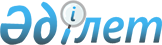 О признании утратившим силу постановления Правительства Республики Казахстан от 17 апреля 2013 года № 372 "Об утверждении Правил приведения в соответствие сведений о физическом лице в информационных системах"Постановление Правительства Республики Казахстан от 5 августа 2021 года № 523.
      Правительство Республики Казахстан ПОСТАНОВЛЯЕТ:
      1. Признать утратившими силу постановление Правительства Республики Казахстан от 17 апреля 2013 года № 372 "Об утверждении Правил приведения в соответствие сведений о физическом лице в информационных системах".
      2. Настоящее постановление вводится в действие по истечении десяти календарных дней после дня его первого официального опубликования.
					© 2012. РГП на ПХВ «Институт законодательства и правовой информации Республики Казахстан» Министерства юстиции Республики Казахстан
				
      Премьер-МинистрРеспублики Казахстан 

А. Мамин
